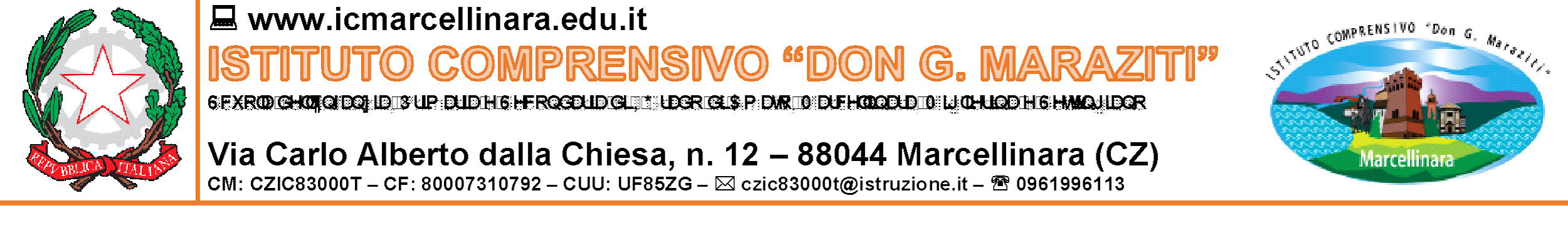 Alla Cortese Attenzione dei Signori Genitori degli alunnidell’Istituto Comprensivo “G. Maraziti”MarcellinaraOGGETTO: Liberatoria ai sensi del DLG 196/2003 sulla privacy per l’effettuazione di fotografie, registrazioni, filmati e materiale con immagini dei minori.Gentili genitori,Le attività scolastiche realizzate all’interno del Piano dell’Offerta Formativa sono spesso documentate dai docenti con immagini (foto/video individuali o di gruppo), diffuse in forma cartacea o digitale. Lo scopo è quello di valorizzare il lavoro degli alunni e realizzare prodotti didattici utili come esperienza di riferimento non solo per il lavoro degli stessi docenti, ma anche perché fonte di ricordi preziosi dell’esperienza scolastica dei nostri figli.La Scuola si impegna affinché la documentazione di eventuali recite, saggi, escursioni, viaggi di istruzione, manifestazioni culturali o sportive, giornalini di classe, esposizioni di cartelloni e di visite nei luoghi storico/culturali in cui è locata la scuola, possano essere condivise con le famiglie.Si chiede quindi alle SS.LL. di rilasciare le specifiche liberatorie che avranno validità per l’a.s. 2022/2023.	In base al Regolamento UE 2016/679 e al D.lgs. n. 196/2003 (codice in materia di protezione dei dati personali) la Scuola    informa:  che i dati personali del minore e dei genitori, conferiti con la presente liberatoria saranno trattati con modalità cartacee e telematiche, nel rispetto della vigente normativa e dei principi di correttezza e liceità, trasparenza e riservatezza;ai sensi e per gli effetti di cui all’art. 13 D.lgs 30 giugno 2003 n.196 (codice in materia di protezione dei dati personali), nella Sua qualità di Interessato, La informiamo che il titolare del trattamento dei dati è il Dirigente Scolastico, dott. Saverio Molinaro;la presente liberatoria/autorizzazione potrà essere revocata in ogni momento con comunicazione scritta da inviare al Dirigente Scolastico dott. Saverio Molinaro;la presente autorizzazione non consente l'uso dell’immagine da parte dell’Istituto in contesti         che pregiudichino la dignità personale ed il decoro del minore e comunque per uso e/o fini diversi da quelli sotto indicati.il consenso prestato libera il titolare del trattamento da qualunque responsabilità derivante da eventuali usi illeciti, da parte di terzi, delle immagini pubblicate.	Alla presente si allega modello da compilare, firmare da entrambe le figure genitoriali e/o tutori del minore interessato e restituire ai Referenti di plesso che avranno cura di portarli negli uffici di segreteria, per essere custoditi. IL DIRIGENTE SCOLASTICO                                                                                                     		(Saverio MOLINARO)  Firma autografa sostituita a mezzo stampaex art 3 c. 2 D.Lgs n. 39/93Al Dirigente Scolastico dell’Istituto Comprensivo “G. Maraziti” Il sottoscritto 	Nato	a	 	il	e	residente invia/piazza	N°	città 	La sottoscritta 	Nata	a	 	il	   e	residente invia/piazza	N°	città	 In qualità di Tutori/genitori dell’alunno/a  nato/a a	il		residente in	via/piazza	 N°	città		frequentante la classe/sez.	della scuola_______________nel plesso di	;dà il consenso                         non dà il consensoaffinché la scuola, nella persona di insegnanti, realizzi materiale con immagini (fotografie, registrazioni, filmati, ecc.) riguardante il/la proprio/a figlio/a e tratti le immagini relative al/alla proprio/a figlio/a per iniziative scolastiche promosse dall’Istituto e riguardanti attività di formazione, di documentazione e di divulgazione, di mostre, seminari, convegni e in momenti relativi ai processi di apprendimento, tramite supporti cartacei e telematici affinché il minore di cui sopra venga ritratto in foto e/o video che verranno utilizzati allo scopo di valorizzare le esperienze formative e didattiche realizzate, sollevando l’Istituto da ogni responsabilità inerente ad un uso scorretto dei dati personali, foto, filmati ed elaborati da parte di terzi.affinché lo scambio di esperienze attraverso la produzione del suddetto materiale e la sua circolazione, sia esclusivamente titolo gratuitoli_______________________                            	